PQRST CENTER FOR EKG TRAININGSCHOOL CATALOG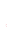 2490 Cedar Rd Suite 240University Hts., Ohio 44121216-785 - 9718www.pqrstekg.comPrintedNovember 22, 2022Ohio Board of Career Colleges and Schools Registration No 2128Table of Contents  School Policies and Procedure………………………………..1   School History………………………………………………………………………1   Mission ………………………………………………………………………………..1   Facilities………….……………………………………………………………………1   Non – Discrimination Policy…………………………………………………1   School Calendar……….…………………………………………………………..1   Holidays……….……………………………………………………………………….1   Operating Hours……………….…………………………………………………..2   Officials & Faculty………………………………………………………………..2   Enrollment Dates………….……………………………………………………….2  Entrance Requirement………….……………………………….............. 2   EKG………………………………………………….……………………...............2   Phlebotomy……………………………………………………2  Academic Resources,  Policies and Procedures.…………….………………………...................2  Attendance Policy…………..……………………………………………………..3  Tardiness Policy………………………….…………………………………………3  Make -up Policy………………………………………………….…………………3   Cheating and Misconduct……………………………..……………………….3  Courses Offered……………………………………………………………….……3  Programs………….……………………………………………………………………3Course Description…………..……………………………………………………4   Learning Objectives…………………………………………..………………….4     Graduation Requirements………………………………………..………….4   Credit for Pervious Education or Training…………………………….5   Standards for Satisfactory Process………………………………………..5   Probation……………………………………………………………………………..5   Re-entrance…………………………………………………………………………..5   Classroom Behavior……………………………………………………………..5   Clinical Lab and Lab Standard………………………………………………5   Quiz and Homework……………………………………………………………..6   Competencies………………………………………………………………………. 6   Written Exam………………………………………………………………………..6   Final Practical………………………………………………………………………. 6   Class Attendance Points………………………………………………………...6National Health Career Association Test Requirements………7  Test Fee………………………………………………………………………………….7    Dress Code……………………………………………………………………………..7  Shoe Standards…….…………………………………………………………………7 Financial Information……………………………………………………………8  EKG……………………………………………………………………………………….8  Refund Policy…………………………………………………………………………8Student Services and Regulations………………………………………….8  Counseling and Advising………………………………………………………..8  Employment Assistance………………………………………………………….8   Books……………………………………………………………………………………..9  Grievance Procedure……………………………………………………………….9School Policies and ProceduresSchool HistoryPQRST Center for EKG Training was established in 2017 with the purpose of training professional and committed persons wishing to enter the health care field.  MissionThe mission of PQRST CENTER is to provide quality training at a reasonable cost to all individuals wishing to enter the health care field.  We strive to enrich each student’s life by providing them with the tools that are needed to provide safe quality care to patients.FacilitiesPQRST CENTER is located University Heights, OH.    Non-Discrimination PolicyPQRST CENTER does not discriminate against individuals based on race, color, sex, sexual orientation, gender identity, religion, disability, age, genetic information, veteran status, ancestry, or national or ethnic origin in the administration of its educational policies, admissions policies, employment policies, and other Academy administered programs and activities.School CalendarPQRST CENTER offers classes year-round with new classes starting every month. The EKG Technician Program is a 72-hour course offered in 4-hour sessions over a 6-week period. EKG Technician/Telemetry Program 224- hour course offered in 4-hour session over a 15-week period. Phlebotomy Technician Program is 98-hour course offered in 4-hours sessions over an 8-week period. Classes for the EKG course is held on Monday, Wednesday, and Friday. Classes may be cancelled if class size requirements are not met.  Students will be refunded all payments in full if classes are cancelled for this reason. If a session is cancelled due to inclement weather it will be made up at the end of the program. Students will not be notified individually of class cancellation due to weather. Students are encouraged to watch the local TV and radio station for school closings.HolidaysThe following holidays are observed, and no classes are held: 	New Year’s Day 		   ThanksgivingMartin Luther King Day           Christmas DayMemorial Day Independence Day Labor Day  PQRST CENTER hours for inquiries and registration is Monday – Friday, from 9:00 am – 5:00 pmOfficials & Faculty	CEO/Co-Owners	Ms. Tracy McArthur, EMT-PARAMEDIC             Ms. Tonya BrownStaff	Ms. Tonya Brown- Administration / Operations             Ms. Tracy McArthur- DirectorInstructors 	Ms. Tracy McArthur- EMT/ PARAMEDIC- Program Coordinator & EKG Instructor              Ms. Tonya Brown Enrollment Dates:A student may enroll at any time prior to the start of a new class.ENTRANCE REQUIREMENTSEKG / Telemetry TechnicianAt least18 years of ageState I.D.High school/ college diploma or equivalencyPhlebotomy TechnicianAt least18 years of ageState I.D.High school/ college diploma or equivalencyAcademic Resources, Policies and ProceduresAttendance PolicyEach student must attend all sessions of the class to meet the course objectives. All missed classes must be made up. If more than three days of the class is missed the student will be dropped from the class.Tardiness PolicyA tardy of one hour of more will be considered an absence.  Excessive tardiness may result in dismissal from the course.Make-up PolicyStudents must make up absent material with the instructor. Cheating and MisconductCheating and misconduct will not be tolerated. Any student found to be cheating will be dismissed from the course. Disruptive behavior will not be tolerated. Any student found displaying such behavior will be asked to leave the school premises and may be subject to dismissal from the course.Courses OfferedEK TELEMETRY TRANINGPHLEBOTOMYPrograms	EKG Technician Certificate ProgramClock Hours: 72.00	EKG /Telemetry Technician Certificate ProgramClock Hours: 224.00  Phlebotomy Technician Certificate ProgramClock Hours: 98.00COURSE DESCRIPTIONSEKG/Telemetry TechnicianThe course will focus on the student’s ability to understand and recognize electrical conduction of the heart to verify normal and abnormal changes on the EKG rhythm strip. The course will involve the recognition of sinus, atrial, junctional, and ventricular rhythms as well as heart block and pacemaker rhythms. Recognition of electrical conduction problems related to ischemia, infarction, and injury. Upon completion students will receive a certification and eligible for National Certification through the National Health career Association (NHA).    Learning Objectives:Upon completion of this course, the student should be able to:Describe the conduction system of the heartCorrelate the action of the heart represented the P wave, PR intervals, QRS complex, and T wave.Choose proper placement of electrodes based on EKG machinesCalculate a heart rate from EKG stripAnalyze how the following rhythms would appear on an EKG stripAnalyze how the following Arrhythmias would appear on an EKG stripEKG TechnicianThis course will prepare students to become Certified EKG Technician. Students will learn the anatomy and physiology of the heart, which include the electrical conduction system and its effects on how the heart functions.  The cardiac cycle will also be covered in this course. Students will learn proper lead placement and to correctly run and EKG strip. Upon completion students will receive a certification and eligible for National Certification through the National Health career Association (NHA).    Learning Objectives:Upon completion of this course the student should be able to:Describe anatomy and physiology of the heartDescribe the electrical conduction system of the heartChoose proper placement of electrodes based on EKG machineLearn the duties of EKG/ECG technicianPhlebotomy Technician ProgramThis program is designed to teach knowledge in technical and procedural aspects of basic phlebotomy, including collection of blood specimens and venipuncture required to become a Phlebotomy Technician. The Phlebotomy Technician program includes theory and hands on instruction. The program will teach students the concepts of Introduction to Phlebotomy & Infection Control, Legal Issues in Healthcare, Phlebotomy Procedures, and Phlebotomy and Phlebotomy Fundamental Essentials. Upon completion of the course will receive a certification and eligible for National Certification through the National Health career Association (NHA).Learning Objectives:Upon completion of the course the student should be able to:List the department within a clinical laboratory organizationIdentify the components of a health care delivery systemEvaluate legal implications of phlebotomyDefine basic medical termsDescribe the anatomy and physiology of the body systemGraduation RequirementsTO SUCCESSFULLY GRADUATE FROM PQRST CENTER, STUDENTS MUST COMPLETE THE FOLLOWING:Obtain a grade of “C” (70%) or better on All COURSE WORK given prior to the final exam.Complete at least 5 EKGs of each Resting, Stress, 3, 5 and 12 lead EKGs, following correct procedure for each type.Pass written final exam with a grade of “B” (80%) or better.Pass the final practical with a grade of a “B” (80%) or betterPass the course with an overall grade of “C” (70%) or better.Credit for Previous Education or TrainingPQRST CENTER does not accept transfer of credit nor allow credit for prior experience. Standards for Satisfactory Progress100% class participation is required, successful completion of all tests and prescribed coursework is essential to meet satisfactory progress. Final grades are issued at the end of each course. The following is the grading system to be used:A………………. 90% and above B………………...80% - 89% C………………...70% - 79% D………………...60% - 69% F………………...59% or less I…………………. Incomplete W………………...WithdrawnProbationA student who is unable to attain a minimal satisfactory grade of “C” in the EKG class will be placed on academic probation. The student will be given extra assistance to reach the expected level of satisfactory performance.Re-entranceAny student who is on academic probation or has dropped out of the program, may beRe-enrolled at the discretion the school director. The student must pay all tuition and fees. A student seeking re-enrollment following academic probation will need to obtain a grade of “C” or better in the EKG course following probation.Classroom BehaviorStudents will be held financially responsible to any willful damage of any classroomProperty or laboratory equipment.Clinical Lab and Lab StandardSkills practice will be completed every class period. Five points for each practice session will be awarded for participation. Successful tries and completions will be given a passing grade. Lab sessions are organized so students may build upon their skills as the course progressesStudents may only use fellow EKG students to practice their EKGs on, due to the sensitive nature of what must be done during the process of obtaining an EKG.Quiz and HomeworkThere will be several objective-based quizzes and homework assignments, all of which will relate to current and previous topics.If a student misses a quiz the quiz can be made up on the following class. Quizzes will be given only to those students who are present when the quizzes are passed out.The student must pass a quiz with a “C”, if the student does not pass with a “C” the student has the option to make up quiz to try and get a better grade. If the student does not pass the make-up quiz with a “C” or better the student will receive that will receive the lower grade. The student can on take two make-up quizzes.Homework assignments are due at the beginning of the class. Late homework will be accepted there will a 5-point deduction on all late homework.  All homework due next class session. If the student is missing 2 or more assignments, that student will receive an incomplete for the course and will have to pay for and retake the entire course over again.CompetenciesStudent shall be evaluated on two competencies during the course. The first shall be Handwashing then performing an EKG properly is the second. Done visually by the instructor.Written ExamThe final exam will be comprehensive and based on course material presented throughout the entire program.  It will be given at the time shown at the end of the schedule that follows. Students must pass the final exam with a score of “C” or better.Final PracticalThe students will be given the materials to successfully pass the final practical. Students are given two tries to pass the final practical.  A third attempt warrants a $75.00 fee and must be scheduled within 48 hours of the first practical date, or at the instructor’s discretion.Students must pass the final practical with a score of a “B” or better without missing any of the bold steps.AttendanceStudents will be awarded (5) points for each class session in attendance. If the student is tardy within 15 minutes from the start of the class, the student will be awarded (2) points. If a student is tardy 30 minutes or more, the student will not be awarded any points. Students who have an excused absence will be awarded (5) points. Student are only allowed 10 points total (in absences and tardiness) if the student accrues more than 10 points, then the student will be asked to leave the program.Excused absences are defined as those for which medical or court excuse is provided (professional letterhead required). Any tardy or early departure form class of 30 minutes or more will be figured as an absence.Any student who has more than two class long (10 points), unexcused absences may receive an “incomplete” for the course and will be required to pay for and take the entire course again. Keep in mind that this is a skills-based course, and attendance is as important here as it will be in the workplace.National Health Career Association (NHA) TestRequirementsSuccessful challenge of the certification exam (i.e. passing score)High School (HS) diploma or equivalent, andGraduation from an approved program within last 10 yearsA valid government issued IDTest FeeApplicants qualify for Student Fee if currently in school or graduated within the last 6 months in the certification discipline sought.Student Fee: $115.00Student can only sign up for the NHA exam upon successful completion of the Telemetry/EKG technician program. All questions regarding fees, refunds, and other topics must be directed to NHA. PQRST CENTER does not handle any part of the registration process including payments or refunds to take a NHA examination.Dress CodeAppropriate scrubs will be required in the classroom for the EKG class.  Scrubs are required during lab. It must be neat and clean. No baggy scrubs will be allowed. Long hair must be pulled back. Scrubs are required.Shoe StandardsTennis shoe type only.  Preferably white but the color is not mandatory. NO CLOGS, OR OPEN TOE ALLOWED, INCLUDING CROCS.Financial Information  EKG/Telemetry Training CoursesRegistration ------------------------------- $125.00Instructional Tuition --------------------- $1575.00Total Cost -------------------------------- $1700.00EKG Technician TrainingRegistration ------------------------------- $125.00Instructional Tuition --------------------- $625.00Total Cost -------------------------------- $750.00Phlebotomy Technician TrainingRegistration ------------------------------- $125.00Instructional Tuition --------------------- $625.00Total Cost -------------------------------- $750.00All tuition and fees are payable for one class term only. Registration fee is due prior to the start of the class.  Payments can be arranged but must be paid in full by the end of the class. Students enrolled in any course will be covered under PQRST CENTER liability insurance policy. The cost is included in the tuition and fees. Refund PolicyRefunds for the EKG course term in accordance with the following procedures:A student who starts class and withdraws before the academic term is fifteen per cent complete will be obligated for twenty-five per cent of the tuition and refundable fees plus the registration fee.A student who starts class and withdraws after the academic term is fifteen per cent complete but before the academic term is twenty-five per cent complete will be obligated for fifty per cent of the tuition and refundable fees plus the registration fee.A student who starts class and withdraws after the academic term is twenty-five perCent complete but before the academic term is forty per cent complete will be obligated for seventy-five per cent of the tuition and refundable fees plus the registration fee.4.   A student who starts class and officially withdraws after the academic term is forty per cent complete                           will not be entitled to a refund of the tuition and fees.Student Services and RegulationsCounseling and AdvisingWhenever possible, PQRST CENTER instructors and staff will assist students who are experiencing educational, financial, or personal difficulties. Students who need additional or other counseling will be assisted in finding outside professionals to assist.Employment AssistancePQRST CENTER is dedicated to helping students find jobs and will assist in the student’s job search effort.  PQRST CENTER does not guarantee employment.  PQRST CENTER will also offer career services that will include but not limited to resume development, interviewing skills, job searches and tips on job openings.BooksBooks are available for rental on Amazon or Barnes & Noble bookstore.Grievance ProcedureAll students’ complaints should initially be directed to the school personnel involved. If no resolution is forthcoming, a written complaint shall be submitted to the director of the school.Whether or not the problem or complaint has been resolved to the student’s satisfaction, by the school, the student may direct any problem or complaint to: Executive Director, State Board of Career Colleges and Schools, 30 East Broad Street, Suite 2481, Columbus, Ohio 43215-3414. Or call the phone number (614) 466-2752 or toll-free (877) 275-4219 to lodge a complaint. A copy of the grievance form may be obtained from the Admissions Office.